Research centre: KNM GOVERNMENT Arts and Science College, KanjiramkulamName of the Scholar: Mohiny.G (AcE1.A3/717/SOC/15841/2017)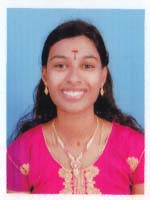 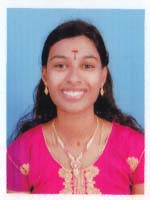 Research Topic:Social media and youth: Engagements of students in Higher Education.PROGRESS REPORT OF FEBRUARY 12th2018 TO OCTOBER 2020During this period to satisfy my research objectives I had collected the literature from the International Journal of ICTAK, the  journal of  the Kerala Sociological Society, Economic and Political Weekly, the journal of  Social Informatics, journal of Information Technology and Library Science etc. It is also used online journals and articles especially from science direct, shodganga, Taylor and francs, information Communication and Society, etc. and focused on newspaper’s editorial on social media, higher education, carrier aspiration of students, youth’s social activities, and new information about internet.Collected notes from CDS, campus library karyavattom, Sociology Department library karyavattom, Loyola college library, KNM govt. college library etc. and also goggled for study materials for prepare notes to meet my course work examination.In December, 2018 the researcher attended Ph.D. course work examination and passed it with 75%.FIELD WORK For the purpose of getting information as practical in nature and for preparing my research tool the researcher conducted pilot study, among post-graduation students in KNM College .Conducted a pilot study among PG students in the university ok Kerala, Palayam.To improve and test the feasibility of interview schedule the researcher conducted  pre-test among PG students  in VTMNSS Dhanuvachapuram, women’s college, law college, SN college Chempazhanti, university college palayam, etc.Participated seminars and conferences related to research topic and research methodology workshop conducted in various colleges.INFORMAL INTERVIEW.Students of Loyola College of Social Science, Thiruvananthapuram.Students of Mar Ivanious College, Thiruvananthapuram.Students of CMS College Kottayam.TKM College of Arts and Science, Kollam.SEMINARS AND OTHER PROGRAMMES Attended International conference on “Global Challenges and trends: Human Dignity at Crossroad” on February 27th 2018 organised by EAST, Tamilnadu.Participated in filed visit organized by department of Sociology KNM Government College Kanjiramkulam at Kainakary Panchayth in Alapuzha during flood relief period of September 3rd 2018.Attended two day international conclaves “Rebuilding the new Kerala” conducted by ICT academy of Kerala at International convention centre Greenfield stadium on November 2 to 3rd 2018.Participated on 45th annual conference of Kerala sociological society “Sociology, Society and social engagement” held at SSUS Kalady from 9th to 11th November 2018. Participated on three day national seminar on “E-learning and computational techniques” conducted at KNM government arts and science college Kanjiramkulam from 28th to 30th November 2018.Attended a section about YouTube in the public event ‘KA’ Mathrubhumi International Festival of Letters conducted at Kanakakunnu, Thiruvananthapuram from the date of January 31 to February 3 2019. Attended a seminar on Digital environment: New Perspectives on December 9 th 2019, conducted by IQAC VTMNSS Dhanuvachapuram.Attended “Suchitwa sangamam” organised by Haritha Keralam mission on January 21, 22, 2020 at Kanakakkunu Trivandrum.Worked as volunteer at collection points during Kerala floods in 2018 and 2019 and collected information about social engagements of youth from there.Participated open defences, Karyavattom campus, Trivandrum.	ORGANISED PROGRAMMESOrganising team member of Trans- disciplinary Lecture Series conducted by Research and Sociology Centre of KNM Govt. Arts and Science College.First series started on 15/ 10/ 2019, “Art and The Public in Public Art” by Bibin Blachandran. Second part on 28/ 11/ 2019, “Introduction to Computational Social Science” by Prem Sankar.Third series on 19 /02/2020 Interlink to sociology and Architecture by Prof.Shailaja NairServed as an organising team member in three days National Seminar on “New Trends in Hindi Poetry of 21st century held on 13th to 15th November 2019 conducted at KNM government arts and science college Kanjiramkulam.Participated and served as an organising team member on three day International seminar on “Social Enterprises for Ecosystem Management: Practices of Global South”  conducted by Research and Post Graduate Department of Sociology, KNM government arts and science college Kanjiramkulam from 20th to 22nd November 2019.Participated on 45th All India Sociological Conference on “Environment, Culture and Development: Discourses and Intersections” held on 27th, 28th, 29th December 2019 organised by department of Sociology University of Kerala. Besides that assisted as an organising team member in media and press committee for the same occasion.DETAILS OF THE PUBLICATIONPublished a paper on “Performance of Social Networking Sites during Kerala flood: youth collaboration at collection point", UGC HRDC university of Kerala and SIRA.DETAILS OF THE PAPER PRESENTATIONPresented a paper in the two day National Seminar on ‘Disaster and Crisis: preparedness, Management and Resilience, organised by UGC HRDC, university of Kerala, Trivandrum. From 4th to 6th February 2019 at Karyavattom campusWEBINARS ATTENDED DURING PANDEMIC PERIODAttended a webinar on World Day against Child labour, child rights After covid19 conducted by NAPSWI.Attended a webinar on Digital educational Tools on June 18th to June 20 conducted by DOMS, University of Madras.Attended webinar on The role of social worker in Health Settings on July 10th 2020 conducted by IQAC Cell GASC.Attend webinar on “Introduction to Qualitative research” on 26th august 2020 Organized by St. Pauls College Kalamassery.Organised fourth session of Trans- disciplinary Lecture Series conducted by Research and Sociology Centre of KNM Govt. Arts and Science College on “Pandemic Infodemic: How mass media helps and hurts during the coronavirus outbreak” delivered by K A Shaji on September /16 /2020 via Google meet.Attended a webinar on “the sociological Imagination in the time of covid19” on October 15th 2020 organised by UGC STRIDE.Attend the webinar on “Elderly in India: Before and During Covid 19” delivered by Prof. Tharabai conducted on October 10 2020 organized by Department of Sociology, Loyola college of Social science.Attend webinar on “Development experience of Kerala-challenges and Prospects on October 12th 2020RESEARCH WORK PLAN FOR THE NEXT ASSESSMENT YEARIn the near future, the researcher is planning to complete Introduction and literature review chapters including covid 19 era’s impact too.The researcher will also visit field for data collection. Revise interview schedule on the basis of novel corona,   digital platforms usage and possibilities among PG student’s different spheres of life.Write an article on “The Bang of Digital Social Media: A study on Kerala Higher Education during COVID 19 pandemic crisis.”